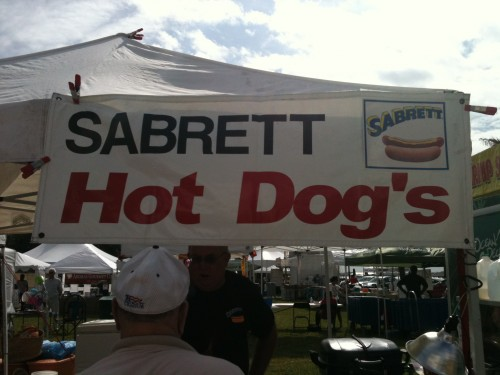 APOSTROPHE ABUSE!Never use an apostrophe to make something plural.Step 1: Decide if the word is singular or pluralStep 2: Put ‘s or ‘ at the end of the word using these rules:If singular, add ’sIf plural not ending in s, add ’sIf plural ending in s, add ’ after the s. To see if you need to make a possessive, turn the phrase around and make it an "of the..." phrase. the boy’s hat = the hat of the boy 
three days' journey = journey of three daysa girls  bookThe boys   boatMr. Jones   golf clubsTwo actresses   hatsMy mother-in-laws  ringStudents   absencesMy son-in-laws   pizzaThe countries   lawsTodd and Annes   houseThursdays  agenda ’			’			’				’s			s			s				s